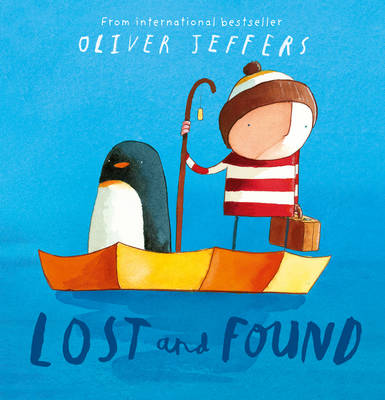 How do you think the penguin felt at the beginning of the story and why?How do you think the penguin felt in the middle of the story and why?How do you think the penguin felt at the end of the story and why?What places does the boy take the penguin to and why does this not work?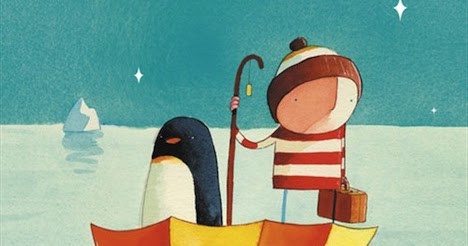 Why can’t the boy sleep at the beginning of the story? What do you think will happen when they get home safe after their journey?How many other words can you think of to describe these words? Some have been done for you. Match the rhyming words up.Draw a picture of what comes into your mind when you see these words.    caring         creative          lazy            respect       perseverance 